fáze předběžné řídící kontrolyO B J E D N Á V K A     2021007			                    Dne  30.9.2021Dodavatel:Ludvík OndryášLipová Lázně 456790 61 Lipová LázněIČ: 10025014                                     DIČ: CZ520425224Objednáváme: Revizi plynových zařízení v rozsahu  platných vyhlášek do výše 11 tis. vč.DPHCena dodávky dle odsouhlasených prací.Fakturační údaje: 
Středisko volného času DUHA Jeseník Průchodní 154790 01 JeseníkIČO: 00852341 
Dodací adresa:  Středisko volného času DUHA Jeseník Průchodní 154 Jeseník 790 01Cena včetně DPH : 	11.000  Kč						Cena bez DPH      :        8.500  Kč								   Bc. Daniel Krčmář                                                                                                 ředitel organizace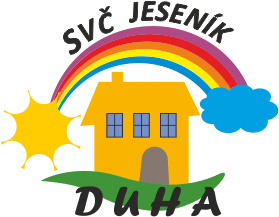 Středisko volného času a zařízení pro DVPPDUHA JeseníkPrůchodní 154,  Jeseník 79001 IČO 00852341www.duhajes.cz   duha@duhajes.czT    584 401 262  -  777 945 741    Bankovní spojeníČeská spořitelna a.s.ExpozituraJeseníkČíslo účtu1901354329/0800IČ00852341ORJPO zřízená Městem Jeseník. Nejsme plátci DPH.Dodací lhůtaPředběžná řídící kontrola             Jméno                           Podpis                   Datum dle zákona č. 320/2001 Sb.    Příkazce operace            :           Bc. Daniel Krčmář                                       30.9.2021                                                    ředitelSprávce rozpočtu           :            Zlámalová Eva                                             30.9.2021§ 6171  pol. 5139  ORG 202      účetní